1 мероприятиеКлуб «Теплотехников и теплотехнологов» кафедры ЭТГ 27 апреля 2023г. провел семинар «Энергосбережение в теплотехнологиях» в честь предстоящего 100-летия со дня рождения доктора технических наук, профессора Л.А.Бровкина, посвятившего долгие годы творческой деятельности становлению и развитию кафедры и внесшего неоценимый вклад в теплотехническую науку.Тема энергосбережения, затрагивающая все сферы деятельности, особо актуальна в теплотехнологиях. В рамках семинара студентами профиля «Энергетика теплотехнологий» был представлен ряд интересных творческих командных проектов по энергосбережению. В результате активного обсуждения совместно с преподавателями кафедры лучшим был признан проект команды Алексеева А., Новоселовой П., Апариной А, Стуленковой Е., рассматривавший энергосберегающие мероприятия на ТЭС.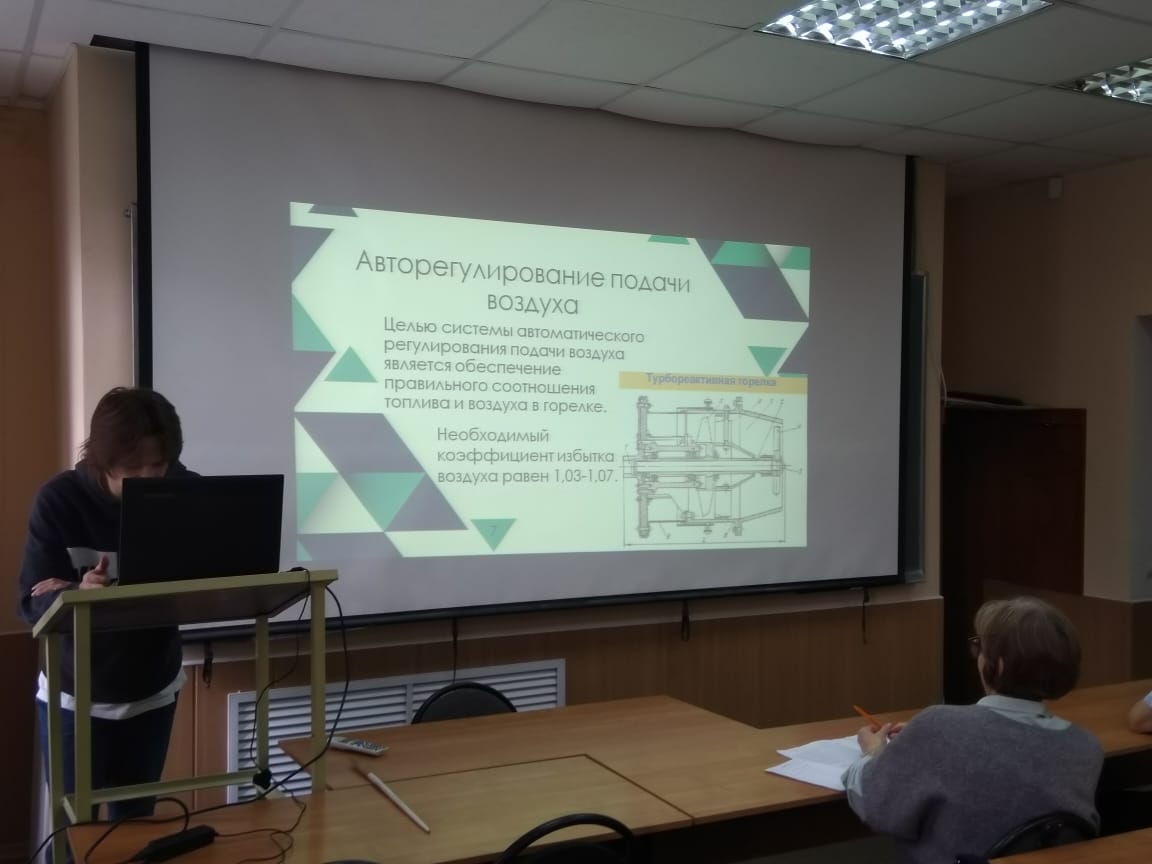 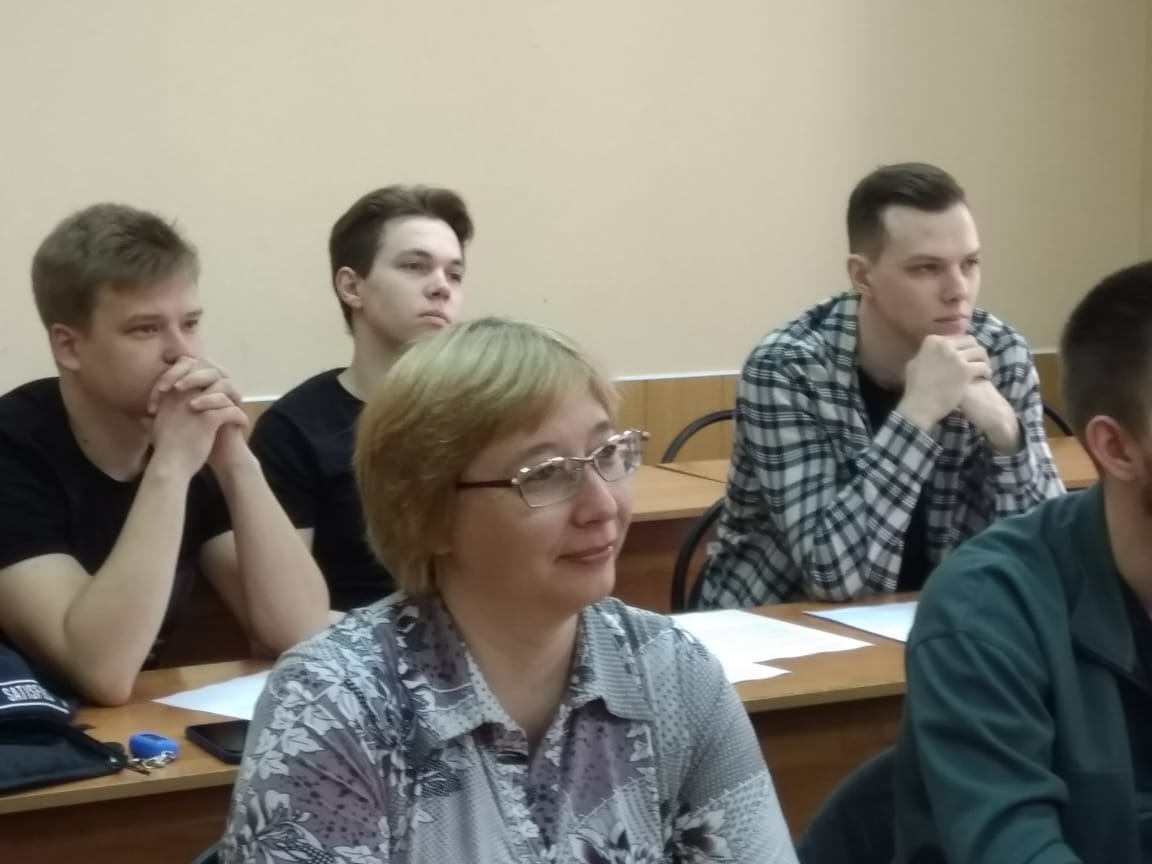 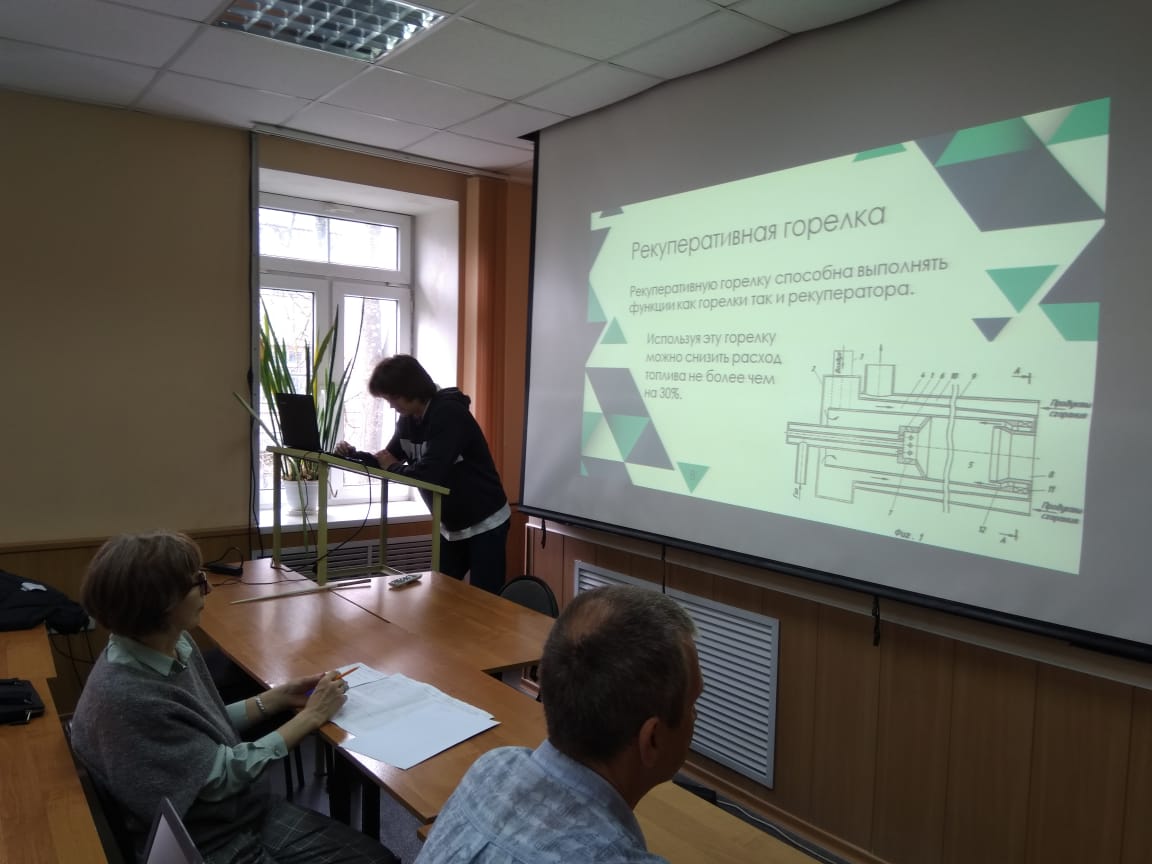 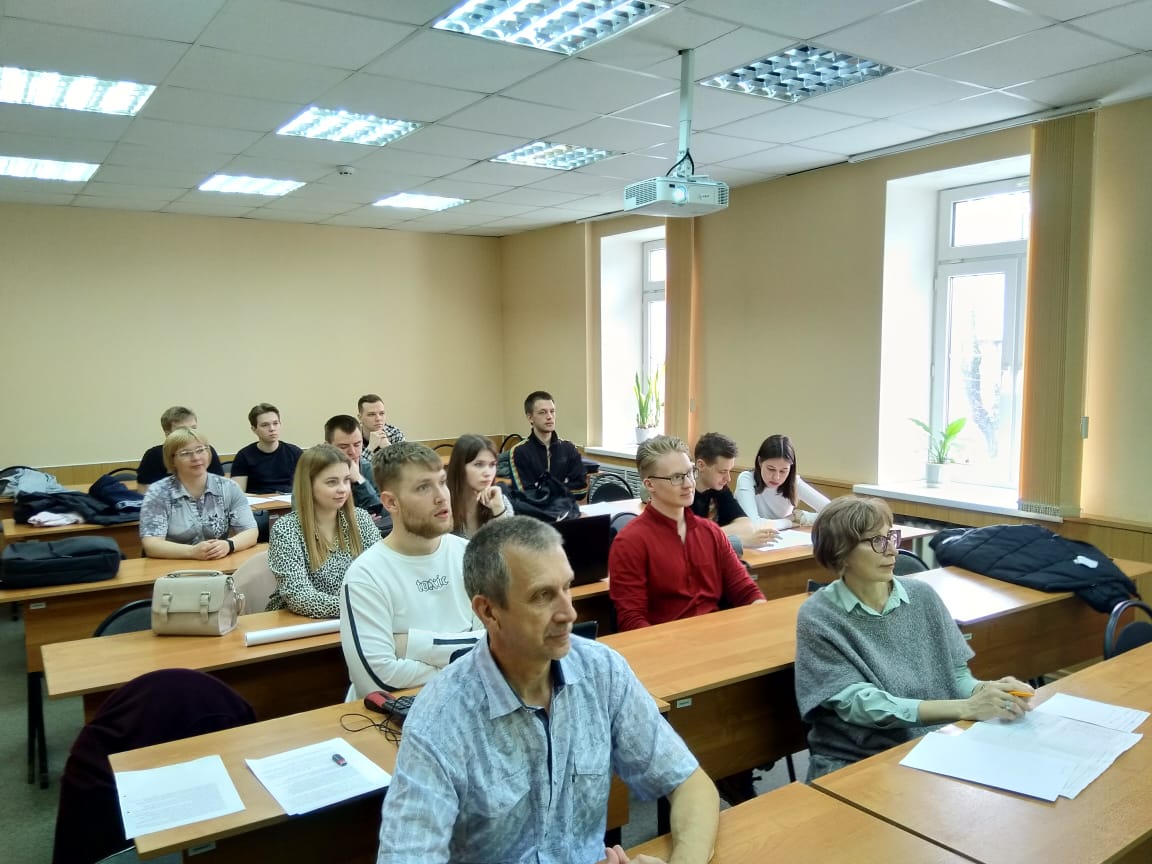 